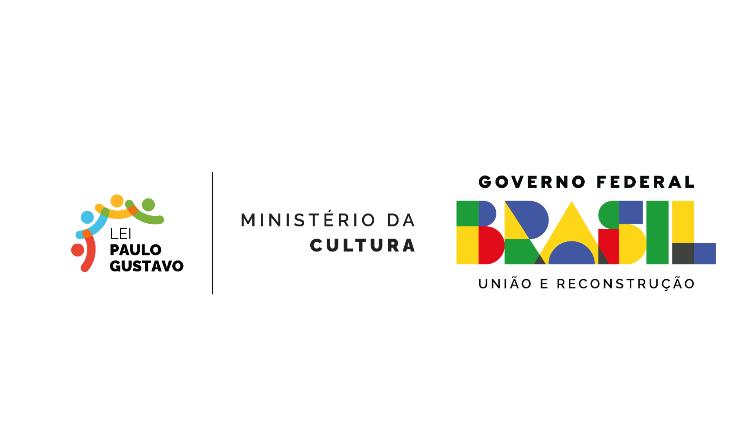 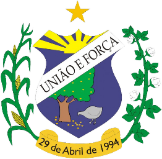 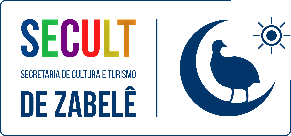 DECLARAÇÃO DE REPRESENTAÇÃO DE GRUPO OU COLETIVOARTÍSTICO- CULTURALOBS: Essa declaração deve ser preenchida somente por proponentes que sejam um grupo ou coletivo.Os declarantes abaixo-assinados, integrantes do grupo [NOME DO GRUPO], elegem a pessoa indicada no campo “REPRESENTANTE DO GRUPO” como representante neste edital, outorgando-lhe poderes para fazer cumprir todos os procedimentos exigidos nas etapas do edital, inclusive assinatura do termo de execução cultural, troca de comunicações, podendo assumir compromissos, obrigações, receber pagamentos e dar quitação, renunciar direitos e qualquer outro ato relacionado ao referido edital. Os declarantes informam que não incorrem em quaisquer das vedações do item de participação previstas no edital.Zabelê – PB, _____/__________/________.____________________________________________ASSINATURA DO REPRESENTANTE GRUPO/COLETIVO:GRUPO/COLETIVO:REPRESENTANTE DO GRUPO: REPRESENTANTE DO GRUPO: RG:CPF:E-MAIL:TELEFONE:NOMERG / CPFASSINATURA